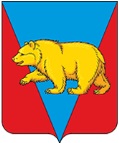 Администрация Новоуспенского сельсоветаАбанского района  Красноярского краяПОСТАНОВЛЕНИЕ18.04.2023                                      с. Новоуспенка                                     № 16-пОб утверждении отчета об исполнениибюджета поселения за 1 квартал 2023годаВ соответствии со ст.25 Положения «О бюджетном процессе в Новоуспенском сельсовете», а так же руководствуясь статьями 16,19 Устава Новоуспенского сельсовета Абанского района Красноярского края ПОСТАНОВЛЯЮ:     1.Утвердить отчет об исполнении сельского бюджета за 1 квартал 2023 года  по доходам в сумме 2 214 137,26 рублей и по расходам в сумме  72 134 541,84  рублей.    2.Утвердить исполнение сельского бюджета за 1 квартал 2023 года по источникам финансирования  дефицита бюджета в сумме   79 595,42 рублей, согласно приложения № 1. к настоящему постановлению.    3. Утвердить исполнение сельского бюджета по доходам за 1 квартал 2023 год, согласно приложения № 2,3 к настоящему постановлению.    4. Утвердить исполнение сельского бюджета за 1 квартал 2023 года по функциональной классификации расходов бюджета, согласно приложению № 4 к настоящему постановлению.    5.Опубликовать настоящее постановление  в «Ведомостях органов местного самоуправления Новоуспенского сельсовета»    6. Настоящее постановление вступает в силу со дня официального опубликования.Глава Новоуспенского сельсовета                                                    Л.В. ХовричПриложение № 1Приложение № 1Приложение № 1Приложение № 1Приложение № 1Приложение № 1                     к постановлению  № 16 -п от 18.04.2023                     к постановлению  № 16 -п от 18.04.2023                     к постановлению  № 16 -п от 18.04.2023                     к постановлению  № 16 -п от 18.04.2023                     к постановлению  № 16 -п от 18.04.2023                     к постановлению  № 16 -п от 18.04.2023                     к постановлению  № 16 -п от 18.04.2023                     к постановлению  № 16 -п от 18.04.2023                     к постановлению  № 16 -п от 18.04.2023                     к постановлению  № 16 -п от 18.04.2023                     к постановлению  № 16 -п от 18.04.2023 Источники финансирования дефицита 
 бюджета поселения по кодам классификации источников финансирования дефицитов бюджетов  в 2023 году Источники финансирования дефицита 
 бюджета поселения по кодам классификации источников финансирования дефицитов бюджетов  в 2023 году Источники финансирования дефицита 
 бюджета поселения по кодам классификации источников финансирования дефицитов бюджетов  в 2023 году Источники финансирования дефицита 
 бюджета поселения по кодам классификации источников финансирования дефицитов бюджетов  в 2023 году Источники финансирования дефицита 
 бюджета поселения по кодам классификации источников финансирования дефицитов бюджетов  в 2023 году Источники финансирования дефицита 
 бюджета поселения по кодам классификации источников финансирования дефицитов бюджетов  в 2023 году Источники финансирования дефицита 
 бюджета поселения по кодам классификации источников финансирования дефицитов бюджетов  в 2023 году Источники финансирования дефицита 
 бюджета поселения по кодам классификации источников финансирования дефицитов бюджетов  в 2023 году Источники финансирования дефицита 
 бюджета поселения по кодам классификации источников финансирования дефицитов бюджетов  в 2023 году Источники финансирования дефицита 
 бюджета поселения по кодам классификации источников финансирования дефицитов бюджетов  в 2023 году Источники финансирования дефицита 
 бюджета поселения по кодам классификации источников финансирования дефицитов бюджетов  в 2023 году Источники финансирования дефицита 
 бюджета поселения по кодам классификации источников финансирования дефицитов бюджетов  в 2023 году Источники финансирования дефицита 
 бюджета поселения по кодам классификации источников финансирования дефицитов бюджетов  в 2023 году Источники финансирования дефицита 
 бюджета поселения по кодам классификации источников финансирования дефицитов бюджетов  в 2023 году Источники финансирования дефицита 
 бюджета поселения по кодам классификации источников финансирования дефицитов бюджетов  в 2023 году Источники финансирования дефицита 
 бюджета поселения по кодам классификации источников финансирования дефицитов бюджетов  в 2023 году Источники финансирования дефицита 
 бюджета поселения по кодам классификации источников финансирования дефицитов бюджетов  в 2023 году Источники финансирования дефицита 
 бюджета поселения по кодам классификации источников финансирования дефицитов бюджетов  в 2023 году Источники финансирования дефицита 
 бюджета поселения по кодам классификации источников финансирования дефицитов бюджетов  в 2023 году Источники финансирования дефицита 
 бюджета поселения по кодам классификации источников финансирования дефицитов бюджетов  в 2023 годуНаименование показателяКод строкиКод строкиКод источника финансирования дефицита бюджета по бюджетной классификацииКод источника финансирования дефицита бюджета по бюджетной классификацииКод источника финансирования дефицита бюджета по бюджетной классификацииКод источника финансирования дефицита бюджета по бюджетной классификацииУтвержденные бюджетные назначенияУтвержденные бюджетные назначенияУтвержденные бюджетные назначенияУтвержденные бюджетные назначенияИсполненоИсполненоИсполненоИсполненоИсполненоНеисполненные назначенияНеисполненные назначения122333344445555566Источники финансирования дефицита бюджета - всего, в том числе:500500ХХХХ211 083,21211 083,21211 083,21211 083,21- 79 595,42   - 79 595,42   - 79 595,42   - 79 595,42   - 79 595,42   290 678,63290 678,63Изменение остатков средств 700700822 01 00 00 00 00 0000 000822 01 00 00 00 00 0000 000822 01 00 00 00 00 0000 000822 01 00 00 00 00 0000 000211 083,21211 083,21211 083,21211 083,21-79 595,42-79 595,42-79 595,42-79 595,42-79 595,42290 678,63290 678,63Изменение остатков средств на счетах по учету  средств бюджета700700822 01 05 00 00 00 0000 000822 01 05 00 00 00 0000 000822 01 05 00 00 00 0000 000822 01 05 00 00 00 0000 000211 083,21211 083,21211 083,21211 083,21-79 595,42-79 595,42-79 595,42-79 595,42-79 595,42290 678,63290 678,63Увеличение остатков средств, всего710710822 01 05 00 00 00 0000 500822 01 05 00 00 00 0000 500822 01 05 00 00 00 0000 500822 01 05 00 00 00 0000 500-12 149 176,79-12 149 176,79-12 149 176,79-12 149 176,79-2 214 137,26-2 214 137,26-2 214 137,26-2 214 137,26-2 214 137,26XXУвеличение прочих остатков средств бюджетов710710822 01 05 02 00 00 0000 500822 01 05 02 00 00 0000 500822 01 05 02 00 00 0000 500822 01 05 02 00 00 0000 500-12 149 176,79-12 149 176,79-12 149 176,79-12 149 176,79-2 214 137,26-2 214 137,26-2 214 137,26-2 214 137,26-2 214 137,26XXУвеличение прочих остатков денежных средств  бюджетов710710822 01 05 02 01 00 0000 510822 01 05 02 01 00 0000 510822 01 05 02 01 00 0000 510822 01 05 02 01 00 0000 510-12 149 176,79-12 149 176,79-12 149 176,79-12 149 176,79-2 214 137,26-2 214 137,26-2 214 137,26-2 214 137,26-2 214 137,26XXУвеличение прочих остатков денежных средств бюджетов сельских поселений710710822 01 05 02 01 10 0000 510822 01 05 02 01 10 0000 510822 01 05 02 01 10 0000 510822 01 05 02 01 10 0000 510-12 149 176,79-12 149 176,79-12 149 176,79-12 149 176,79-2 214 137,26-2 214 137,26-2 214 137,26-2 214 137,26-2 214 137,26XXУменьшение остатков средств, всего720720822 01 05 00 00 00 0000 600822 01 05 00 00 00 0000 600822 01 05 00 00 00 0000 600822 01 05 00 00 00 0000 60012 360 260,0012 360 260,0012 360 260,0012 360 260,002 134 541,842 134 541,842 134 541,842 134 541,842 134 541,84XXУменьшение прочих остатков средств бюджетов720720822 01 05 02 00 00 0000 600822 01 05 02 00 00 0000 600822 01 05 02 00 00 0000 600822 01 05 02 00 00 0000 60012 360 260,0012 360 260,0012 360 260,0012 360 260,002 134 541,842 134 541,842 134 541,842 134 541,842 134 541,84XXУменьшение прочих остатков денежных средств  бюджетов720720822 01 05 02 01 00 0000 610822 01 05 02 01 00 0000 610822 01 05 02 01 00 0000 610822 01 05 02 01 00 0000 61012 360 260,0012 360 260,0012 360 260,0012 360 260,002 134 541,842 134 541,842 134 541,842 134 541,842 134 541,84XXУменьшение прочих остатков денежных средств бюджетов сельских поселений720720822 01 05 02 01 10 0000 610822 01 05 02 01 10 0000 610822 01 05 02 01 10 0000 610822 01 05 02 01 10 0000 61012 360 260,0012 360 260,0012 360 260,0012 360 260,002 134 541,842 134 541,842 134 541,842 134 541,842 134 541,84ХХ                                                                                                                                                                                  Приложение № 2                                                                                                                                                   к постановлению № 16-п от 18.04.2023Доходы  бюджета поселения по кодам классификации доходов бюджетов (рублях)                                                                                                                                                                                  Приложение № 2                                                                                                                                                   к постановлению № 16-п от 18.04.2023Доходы  бюджета поселения по кодам классификации доходов бюджетов (рублях)                                                                                                                                                                                  Приложение № 2                                                                                                                                                   к постановлению № 16-п от 18.04.2023Доходы  бюджета поселения по кодам классификации доходов бюджетов (рублях)                                                                                                                                                                                  Приложение № 2                                                                                                                                                   к постановлению № 16-п от 18.04.2023Доходы  бюджета поселения по кодам классификации доходов бюджетов (рублях)                                                                                                                                                                                  Приложение № 2                                                                                                                                                   к постановлению № 16-п от 18.04.2023Доходы  бюджета поселения по кодам классификации доходов бюджетов (рублях)                                                                                                                                                                                  Приложение № 2                                                                                                                                                   к постановлению № 16-п от 18.04.2023Доходы  бюджета поселения по кодам классификации доходов бюджетов (рублях)                                                                                                                                                                                  Приложение № 2                                                                                                                                                   к постановлению № 16-п от 18.04.2023Доходы  бюджета поселения по кодам классификации доходов бюджетов (рублях)                                                                                                                                                                                  Приложение № 2                                                                                                                                                   к постановлению № 16-п от 18.04.2023Доходы  бюджета поселения по кодам классификации доходов бюджетов (рублях)                                                                                                                                                                                  Приложение № 2                                                                                                                                                   к постановлению № 16-п от 18.04.2023Доходы  бюджета поселения по кодам классификации доходов бюджетов (рублях)                                                                                                                                                                                  Приложение № 2                                                                                                                                                   к постановлению № 16-п от 18.04.2023Доходы  бюджета поселения по кодам классификации доходов бюджетов (рублях)                                                                                                                                                                                  Приложение № 2                                                                                                                                                   к постановлению № 16-п от 18.04.2023Доходы  бюджета поселения по кодам классификации доходов бюджетов (рублях)                                                                                                                                                                                  Приложение № 2                                                                                                                                                   к постановлению № 16-п от 18.04.2023Доходы  бюджета поселения по кодам классификации доходов бюджетов (рублях)                                                                                                                                                                                  Приложение № 2                                                                                                                                                   к постановлению № 16-п от 18.04.2023Доходы  бюджета поселения по кодам классификации доходов бюджетов (рублях)                                                                                                                                                                                  Приложение № 2                                                                                                                                                   к постановлению № 16-п от 18.04.2023Доходы  бюджета поселения по кодам классификации доходов бюджетов (рублях)                                                                                                                                                                                  Приложение № 2                                                                                                                                                   к постановлению № 16-п от 18.04.2023Доходы  бюджета поселения по кодам классификации доходов бюджетов (рублях)                                                                                                                                                                                  Приложение № 2                                                                                                                                                   к постановлению № 16-п от 18.04.2023Доходы  бюджета поселения по кодам классификации доходов бюджетов (рублях)                                                                                                                                                                                  Приложение № 2                                                                                                                                                   к постановлению № 16-п от 18.04.2023Доходы  бюджета поселения по кодам классификации доходов бюджетов (рублях)                                                                                                                                                                                  Приложение № 2                                                                                                                                                   к постановлению № 16-п от 18.04.2023Доходы  бюджета поселения по кодам классификации доходов бюджетов (рублях)                                                                                                                                                                                  Приложение № 2                                                                                                                                                   к постановлению № 16-п от 18.04.2023Доходы  бюджета поселения по кодам классификации доходов бюджетов (рублях)                                                                                                                                                                                  Приложение № 2                                                                                                                                                   к постановлению № 16-п от 18.04.2023Доходы  бюджета поселения по кодам классификации доходов бюджетов (рублях)                                                                                                                                                                                  Приложение № 2                                                                                                                                                   к постановлению № 16-п от 18.04.2023Доходы  бюджета поселения по кодам классификации доходов бюджетов (рублях)                                                                                                                                                                                  Приложение № 2                                                                                                                                                   к постановлению № 16-п от 18.04.2023Доходы  бюджета поселения по кодам классификации доходов бюджетов (рублях)